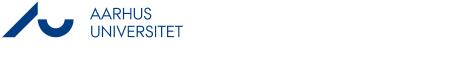 Aftale om lån af lokaler til afholdelse af fester/fredagsbarerOpbevares af hovedområdernes bygningsserviceHovedområde og institut:Dato/start- og evt. sluttidspunkt: Aftalen kan opsiges med 6 måneders varsel.Bygning/lokale (beskrivelse af samtlige lokaler):Arrangør/foreningArrangementsansvarlig:Navn:Telefon:E-mail:Studienummer:Arrangementets formål og forventede antal gæster:Lånetager/den arrangementsansvarlige bekræfter:At man har gjort sig bekendt med og er blevet instrueret om gældende brandreglement, flugtvejsplaner og evakueringsprocedurerne samt har videregivet denne viden til foreningens/arrangementets øvrige nøglepersoner. At man har læst og accepteret ”Principper og regler for afholdelse af fester, fredagsbarer og andre arrangementer hvor der sælges alkohol – gældende for studerende og studenterforeninger på Aarhus Universitet”. At der inden påbegyndelse af salg af alkohol foreligger en gyldig alkoholbevilling ved arrangementer hvor der sælges alkohol. At ændringer i formandsskabet meddeles til AU Stab og Strategi.  Arrangementsansvarlige:Jeg bekræfter med min underskrift rigtigheden af ovenstående:Dato og underskrift Godkendelse og tilladelse (dekan eller institutleder):Dato og underskrift